   ARARAQUARA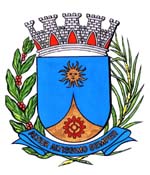     1455/15.:  TENENTE SANTANA:DEFERIDA.Araraquara, _________________                    _________________	Indico ao Senhor  Municipal, a  de   entendimentos com o setor competente, a fim de viabilizar o recolhimento de alguns veículos abandonados na Avenida Jerônimo Teixeira Borges, próximo aos prédios da Cociza na Vila Xavier, desta cidade.	As fotos anexadas mostram claramente o transtorno causado por esses veículos, que viraram obstáculos na via pública e só servem para acumular lixo, causar poluição visual e tornar o local inseguro.	O recolhimento desses veículos tem base legal (art. 62, inciso V, da Lei complementar nº 18/97, Código de Posturas, regulamentado pelo Decreto Municipal nº 10.606/14), e deve ser realizado para garantir que não ocorra algum acidente no local. Araraquara, 10 de junho de 2015.TENENTE SANTANAEM./ Recolhimento veículos Av.Jerônimo Teixeira Borges